รายงานสรุปผลการดำเนินงานโครงการฝึกอบรมด้านวิชาการและเทคโนโลยีการเกษตรการผลิตขยายเชื้อบีทีสำหรับหนอนกระทู้ข้าวโพด ประจำปีงบประมาณ 2562วันที่ 19 มิถุนายน 2562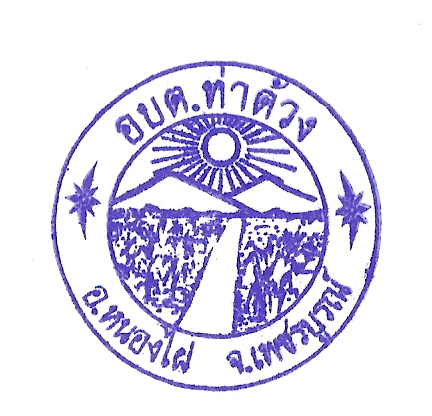 องค์การบริหารส่วนตำบลท่าด้วง   อำเภอหนองไผ่   จังหวัดเพชรบูรณ์คำนํา รายงานสรุปผลการดําเนินงานโครงการฝึกอบรมด้านวิชาการและเทคโนโลยีการเกษตรการผลิตขยายเชื้อบีทีสำหรับหนอนกระทู้ข้าวโพด ประจำปีงบประมาณ 2562 ฉบับนี้เป็นผลการดําเนินงานของ องค์การบริหารส่วนตำบลท่าด้วง อำเภอหนองไผ่ จังหวัดเพชรบูรณ์ ซึ่งจัดทําขึ้นในปีงบประมาณ พ.ศ. 2562โดยมีวัตถุประสงค์ของโครงการเพื่อเสริมสร้างความรู้ ความเข้าใจ และเพิ่มศักยภาพด้านการกำจัดศัตรูพืชเพื่อให้เกิดความปลอดภัยในการป้องกันและกำจัดศัตรูพืช รายงานสรุปผลการดําเนินการ โครงการฝึกอบรมด้านวิชาการและเทคโนโลยีการเกษตรการผลิตขยายเชื้อบีทีสำหรับหนอนกระทู้ข้าวโพด ประจำปีงบประมาณ 2562 จัดทําขึ้นเพื่อเป็นข้อมูลการดําเนินงานโดยมีการสรุปผลการดําเนินงานทั้งหมด เพื่อเผยแพร่องค์ความรู้ให้แก่องค์กรอื่น หรือประชาชน ได้ทราบข้อมูลข่าวสารการดําเนินงาน องค์การบริหารส่วนตำบลท่าด้วง  สารบัญสารบัญ										    หน้าบทนํา										      1ที่มาและความสำคัญ							      1	วัตถุประสงค์ของโครงการ							      1	กลุ่มเป้าหมาย								      1	การดำเนินงาน								      1ผลที่คาดว่าจะได้รับ							      2งบประมาณการดำเนินงาน						      2รายงานผลการดําเนินงาน 							      3ผลการประเมินโครงการ 								      4สรุปผลการประเมินความพึงพอใจ							      5ภาคผนวก-๑-บทนํา1. ที่มาและความสำคัญ	ปัจจุบันปัญหาสภาพอากาศที่แห้งแล้งและความแปรปรวนที่เกิดขึ้นตลอดเวลา ฝนไม่ตกต้องตามฤดูกาล ฝนทิ้งช่วง ซึ่งสภาพดังกล่าวส่งผลต่อการแพร่ระบาดของโรคและแมลงศัตรูพืช ทำให้เกษตรกรตำบลท่าด้วงได้ประสบปัญหาการระบาดของศัตรูพืช (หนอนกระทู้) เจาะและกัดกินข้าวโพดของเกษตรกรในพื้นที่ตำบลท่าด้วง ซึ่งทำให้เกิดความเสียหายแก่ประชาชนเป็นจำนวนมาก และมีแนวโน้มจะรุนแรงและแพร่กระจายลุกลามกับพืชไร่เป็นจำนวนมากขี้น ทำให้เกิดผลกระทบทั้งด้านเศรษฐกิจ สังคม และความเป็นอยู่ของประชาชน	ดังนั้นองค์การบริหารส่วนตำบลท่าด้วงจึงได้เล็งเห็นถึงความสำคัญในการช่วยเหลือประชาชนที่ประสบภัย กรณีเกิดจากการแพร่ระบาดของศัตรูพืช (หนอนกระทู้) ที่เจาะและกัดกินข้าวโพดของเกษตรกรในพื้นที่ตำบลท่าด้วง เพื่อควบคุมและป้องกันการแพร่ระบาดของศัตรูพืช (หนอนกระทู้) สร้างการรับรู้และวิธีการป้องกันกำจัดศัตรูพืช (หนอนกระทู้) เพื่อให้มีประสิทธิภาพและความปลอดภัยที่มีคุณภาพในการผลิตแก่เกษตรกรในพื้นที่ตำบลท่าด้วง จึงจัดให้มีโครงการฝึกอบรมด้านวิชาการและเทคโนโลยีการเกษตร การผลิตขยายเชื้อบีทีสำหรับหนอนกระทู้ข้าวโพด (บาซิลลัสทูริงเจนซิส) 2. วัตถุประสงค์	2.1. เพื่อเพิ่มศักยภาพด้านการกำจัดศัตรูพืช	2.2 เพื่อให้เกิดความปลอดภัยในการป้องกันและกำจัดศัตรูพืช	2.3 เพื่อเสริมสร้างความรู้ ความเข้าใจแบบผสมผสาน	2.4 เพื่อเสริมสร้างความเข้มแข็งและการมีส่วนร่วมของชุมชน3. กลุ่มเป้าหมาย	3.๑. ผู้นำชุมชน และประชาชนในพื้นที่ พนักงานองค์การบริหารส่วนตำบลท่าด้วง  จำนวน 40 คน 4. การดำเนินงาน	4.1 ดำเนินการเขียนโครงการ	4.2 ดำเนินการจัดประชุมคณะผู้บริหาร กำนัน ผู้ใหญ่บ้าน ผู้นำชุมชน และพนักงานองค์การบริหารส่วนตำบลท่าด้วงในสังกัด	4.3 จัดเตรียมสถานที่และอุปกรณ์ที่ใช้อบรม	4.4 จัดฝึกอบรม	4.5 ดำเนินการประเมินผลการฝึกอบรม	4.6 รายงานผลการดำเนินการโครงการ-2-5. ผลที่คาดว่าจะได้รับ	5.1. เพื่อควบคุมและป้องกันการแพร่ระบาดของศัตรูพืชได้อย่างมีประสิทธิภาพ	5.2 เพื่อประชาชนในพื้นที่สามารถป้องกันและกำจัดศัตรูพืชแบบผสมผสานได้	5.3 เพื่อให้เกิดความปลอดภัยในการใช้สารเคมี (เชื้อบีทีสำหรับกำจัดหนอนกระทู้)	5.4 เพื่อเกิดความปรองดอง สมานฉันท์และสร้างการมีส่วนร่วมของประชาชน6. งบประมาณการดำเนินการ	6.1 งบประมาณในการจัดทำโครงการฯ  เป็นเงิน 30,380 –บาท 				-3-รายงานผลการดําเนินงาน1. โครงการฝึกอบรมด้านวิชาการและเทคโนโลยีการเกษตรการผลิตขยายเชื้อบีทีสำหรับหนอนกระทู้ข้าวโพด ประจำปีงบประมาณ 25622. ผู้รับผิดชอบโครงการ งานส่งเสริมการเกษตร สำนักปลัด องค์การบริหารส่วนตำบลท่าด้วง    3. ระยะเวลาการดําเนินการ เดือน พฤษภาคม– มิถุนายน 25624. รายงานการปฏิบัติงาน 4.1 สภาพทั่วไป         องค์การบริหารส่วนตำบลท่าด้วง อำเภอหนองไผ่ จังหวัดเพชรบูรณ์ มีเนื้อที่ทั้งหมดประมาณ ๑๖๔.๒๖ ตารางกิโลเมตร เป็นพื้นที่ป่าไม้  ๖๒ ตารางกิโลเมตร เป็นภูเขาล้อมรอบ 90% มีที่ราบหุบเขา 10% คลองธรรมชาติ 1 สาย พื้นที่ทั่วไปเป็นเนินเขาสลับที่ราบเป็นส่วนน้อย มีประชากรทั้งหมด 5,755 คน มีจํานวนหลังคาเรือน 2,032 ครัวเรือน รวมหมู่บ้านในเขตองค์การบริหารส่วนตำบลทั้งสิ้น 8 หมู่บ้าน ดังนี้ หมู่ที่ 1 บ้านปางยาง	จำนวนประชากรรวม    948 คน   จำนวนครัวเรือน 342 ครัวเรือนหมู่ที่ 2 บ้านซับชมพู่	จำนวนประชากรรวม    445 คน   จำนวนครัวเรือน 168 ครัวเรือนหมู่ที่ 3 บ้านไทรงาม	จำนวนประชากรรวม    684 คน   จำนวนครัวเรือน 274 ครัวเรือนหมู่ที่ 4 บ้านเฉลียงทอง	จำนวนประชากรรวม    373 คน   จำนวนครัวเรือน 125 ครัวเรือนหมู่ที่ 5 บ้านโป่งสะทอน	จำนวนประชากรรวม    454 คน   จำนวนครัวเรือน 147 ครัวเรือนหมู่ที่ 6 บ้านสันเจริญ	จำนวนประชากรรวม 1,066 คน   จำนวนครัวเรือน 348 ครัวเรือนหมู่ที่ 7 บ้านห้วยตลาด	จำนวนประชากรรวม    551 คน   จำนวนครัวเรือน 197 ครัวเรือนหมู่ที่ 8 บ้านท่าด้วง	จำนวนประชากรรวม 1,234 คน   จำนวนครัวเรือน 431 ครัวเรือน4.2 การดําเนินงานองค์การบริหารส่วนตำบลท่าด้วง ได้ดําเนินโครงการฝึกอบรมด้านวิชาการและเทคโนโลยีการเกษตรการผลิตขยายเชื้อบีทีสำหรับหนอนกระทู้ข้าวโพด ประจำปีงบประมาณ 2562 เมื่อวันที่ 19 มิถุนายน 2562 โดยมีขั้นตอนและผลการดําเนินโครงการขั้นตอนระยะเวลาและผลการดําเนินงาน -4-4.3 ปัญหา/อุปสรรค--5-ผลการประเมินโครงการได้ทําการสํารวจความคิดเห็นของผู้เข้าร่วมโครงการฝึกอบรมด้านวิชาการและเทคโนโลยีการเกษตรการผลิตขยายเชื้อบีทีสำหรับหนอนกระทู้ข้าวโพด ประจำปีงบประมาณ 2562 ในวันที่ 19 มิถุนายน 2562 รวมทั้งสิ้น 40 คนตัวอย่างแบบประเมิน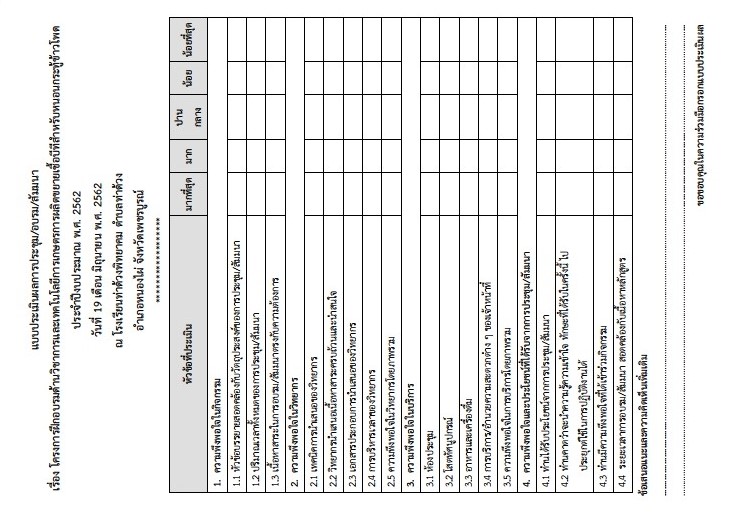 -6-สรุปผลการประเมินความพึงพอใจโครงการฝึกอบรมด้านวิชาการและเทคโนโลยีการเกษตรการผลิตขยายเชื้อบีทีสำหรับหนอนกระทู้ข้าวโพด ประจำปีงบประมาณ 2562องค์การบริหารส่วนตำบลท่าด้วง อำเภอหนองไผ่  จังหวัดเพชรบูรณ์คณะผู้ประเมินได้ดําเนินการประเมินผลความพึงพอใจต่อผู้เข้าร่วมการอบรมตามโครงการฝึกอบรมด้านวิชาการและเทคโนโลยีการเกษตรการผลิตขยายเชื้อบีทีสำหรับหนอนกระทู้ข้าวโพด ประจำปีงบประมาณ 2562 แบ่งออกเป็น 17 ข้อ ระดับความพึงพอใจ 5 ระดับ โดยประเมินจากผู้เข้าร่วมการอบรมฯ จำนวน 40 คน สามารถนําเสนอผลการประเมินความพึงพอใจตามหัวข้อการประเมิน ดังนี้1. ความพึงพอใจในกิจกรรม1.1 หัวข้อบรรยายสอดคล้องกับวัตถุประสงค์ของการประชุม/สัมมนา มีความคิดเห็นในระดับมากที่สุด จํานวน 24 คน คิดเป็นร้อยละ 60 ความคิดเห็นในระดับมาก จํานวน 12 คน คิดเป็นร้อยละ 30 ความคิดเห็นในระดับปานกลาง จํานวน 2 คน คิดเป็นร้อยละ 5 ความคิดเห็นในระดับน้อย จํานวน 1 คน คิดเป็นร้อยละ 2.5 ความคิดเห็นในระดับน้อยที่สุด จํานวน 1 คน คิดเป็นร้อยละ 2.51.2 ปริมาณเวลาทั้งหมดของการประชุม/สัมมนา มีความคิดเห็นในระดับมากที่สุด จํานวน 16 คน คิดเป็นร้อยละ 40 ความคิดเห็นในระดับมาก จํานวน 19 คน คิดเป็นร้อยละ 47.5 ความคิดเห็นในระดับปานกลาง จํานวน 4 คน คิดเป็นร้อยละ 10 ความคิดเห็นในระดับน้อย จํานวน 1 คน คิดเป็นร้อยละ 2.5 ความคิดเห็นในระดับน้อยที่สุด จํานวน 0 คน คิดเป็นร้อยละ 01.3 เนื้อหาสาระในการอบรม/สัมมนาตรงกับความต้องการ มีความคิดเห็นในระดับมากที่สุด จํานวน 22 คน คิดเป็นร้อยละ 55 ความคิดเห็นในระดับมาก จํานวน 17 คน คิดเป็นร้อยละ 42.5ความคิดเห็นในระดับปานกลาง จํานวน 1 คน คิดเป็นร้อยละ 2.5 ความคิดเห็นในระดับน้อย จํานวน 0 คน คิดเป็นร้อยละ 0 ความคิดเห็นในระดับน้อยที่สุด จํานวน 0 คน คิดเป็นร้อยละ 02. ความพึงพอใจในวิทยากร2.1 เทคนิคการนำเสนอของวิทยากร มีความคิดเห็นในระดับมากที่สุด จํานวน 23 คน คิดเป็นร้อยละ 57.5 ความคิดเห็นในระดับมาก จํานวน 13 คน คิดเป็นร้อยละ 32.5 ความคิดเห็นในระดับปานกลาง จํานวน 3 คน คิดเป็นร้อยละ 7.5 ความคิดเห็นในระดับน้อย จํานวน 1 คน คิดเป็นร้อยละ 2.5 ความคิดเห็นในระดับน้อยที่สุด จํานวน 0 คน คิดเป็นร้อยละ 02.2 วิทยากรนำเสนอเนื้อหาสาระครบถ้วนและน่าสนใจ มีความคิดเห็นในระดับมากที่สุด จํานวน 19 คน คิดเป็นร้อยละ 47.5 ความคิดเห็นในระดับมาก จํานวน 18 คน คิดเป็นร้อยละ 45ความคิดเห็นในระดับปานกลาง จํานวน 2 คน คิดเป็นร้อยละ 5 ความคิดเห็นในระดับน้อย จํานวน 1 คน คิดเป็นร้อยละ 2.5 ความคิดเห็นในระดับน้อยที่สุด จํานวน 0 คน คิดเป็นร้อยละ 02.3 เอกสารประกอบการนำเสนอของวิทยากร มีความคิดเห็นในระดับมากที่สุด จํานวน 19 คน คิดเป็นร้อยละ 47.5 ความคิดเห็นในระดับมาก จํานวน 9 คน คิดเป็นร้อยละ 22.5 ความคิดเห็นในระดับปานกลาง จํานวน 9 คน คิดเป็นร้อยละ 22.5 ความคิดเห็นในระดับน้อย จํานวน 3 คน คิดเป็นร้อยละ 7.5 ความคิดเห็นในระดับน้อยที่สุด จํานวน 0 คน คิดเป็นร้อยละ 0-8-2.4 การบริหารเวลาของวิทยากร มีความคิดเห็นในระดับมากที่สุด จํานวน 20 คน คิดเป็นร้อยละ 50 ความคิดเห็นในระดับมาก จํานวน 12 คน คิดเป็นร้อยละ 30 ความคิดเห็นในระดับปานกลาง จํานวน 7 คน คิดเป็นร้อยละ 17.5 ความคิดเห็นในระดับน้อย จํานวน 1 คน คิดเป็นร้อยละ 2.5 ความคิดเห็นในระดับน้อยที่สุด จํานวน 0 คน คิดเป็นร้อยละ 02.5 ความพึงพอใจในวิทยากรโดยภาพรวม มีความคิดเห็นในระดับมากที่สุด จํานวน 27 คน คิดเป็นร้อยละ 67.5 ความคิดเห็นในระดับมาก จํานวน 11 คน คิดเป็นร้อยละ 27.5 ความคิดเห็นในระดับปานกลาง จํานวน 1 คน คิดเป็นร้อยละ 2.5 ความคิดเห็นในระดับน้อย จํานวน 1 คน คิดเป็นร้อยละ 2.5 ความคิดเห็นในระดับน้อยที่สุด จํานวน 0 คน คิดเป็นร้อยละ 03. ความพึงพอใจในบริการ3.1 ห้องประชุม มีความคิดเห็นในระดับมากที่สุด จํานวน 26 คน คิดเป็นร้อยละ 65 ความคิดเห็นในระดับมาก จํานวน 11 คน คิดเป็นร้อยละ 27.5 ความคิดเห็นในระดับปานกลาง จํานวน 2 คน คิดเป็นร้อยละ 5 ความคิดเห็นในระดับน้อย จํานวน 1 คน คิดเป็นร้อยละ 2.5 ความคิดเห็นในระดับน้อยที่สุด จํานวน 0 คน คิดเป็นร้อยละ 03.2 โสตทัศนูปกรณ์ มีความคิดเห็นในระดับมากที่สุด จํานวน 16 คน คิดเป็นร้อยละ 40ความคิดเห็นในระดับมาก จํานวน 18 คน คิดเป็นร้อยละ 45 ความคิดเห็นในระดับปานกลาง จํานวน 5 คน คิดเป็นร้อยละ 12.5 ความคิดเห็นในระดับน้อย จํานวน 1 คน คิดเป็นร้อยละ 2.5 ความคิดเห็นในระดับน้อยที่สุด จํานวน 0 คน คิดเป็นร้อยละ 03.3 อาหารและเครื่องดื่ม มีความคิดเห็นในระดับมากที่สุด จํานวน 20 คน คิดเป็นร้อยละ 50ความคิดเห็นในระดับมาก จํานวน 16 คน คิดเป็นร้อยละ 40 ความคิดเห็นในระดับปานกลาง จํานวน 3 คน คิดเป็นร้อยละ 7.5 ความคิดเห็นในระดับน้อย จํานวน 1 คน คิดเป็นร้อยละ 2.5 ความคิดเห็นในระดับน้อยที่สุด จํานวน 0 คน คิดเป็นร้อยละ 03.4 การบริการ/อำนวยความสะดวกต่าง ๆ ของเจ้าหน้าที่ มีความคิดเห็นในระดับมากที่สุด จํานวน 20 คน คิดเป็นร้อยละ 50 ความคิดเห็นในระดับมาก จํานวน 17 คน คิดเป็นร้อยละ 42.5ความคิดเห็นในระดับปานกลาง จํานวน 3 คน คิดเป็นร้อยละ 7.5 ความคิดเห็นในระดับน้อย จํานวน 0 คน คิดเป็นร้อยละ 0 ความคิดเห็นในระดับน้อยที่สุด จํานวน 0 คน คิดเป็นร้อยละ 03.5 ความพึงพอใจในการบริการโดยภาพรวม มีความคิดเห็นในระดับมากที่สุด จํานวน 19 คน คิดเป็นร้อยละ 47.5 ความคิดเห็นในระดับมาก จํานวน 17 คน คิดเป็นร้อยละ 42.5 ความคิดเห็นในระดับปานกลาง จํานวน 2 คน คิดเป็นร้อยละ 5 ความคิดเห็นในระดับน้อย จํานวน 1 คน คิดเป็นร้อยละ 2.5 ความคิดเห็นในระดับน้อยที่สุด จํานวน 0 คน คิดเป็นร้อยละ 04. ความพึงพอใจและประโยชน์ที่ได้รับจากการประชุม/สัมมนา4.1 ท่านได้รับประโยชน์จากการประชุม/สัมมนา มีความคิดเห็นในระดับมากที่สุด จํานวน 32 คน คิดเป็นร้อยละ 80 ความคิดเห็นในระดับมาก จํานวน 6 คน คิดเป็นร้อยละ 15 ความคิดเห็นในระดับปานกลาง จํานวน 2 คน คิดเป็นร้อยละ 5 ความคิดเห็นในระดับน้อย จํานวน 0 คน คิดเป็นร้อยละ 0 ความคิดเห็นในระดับน้อยที่สุด จํานวน 0 คน คิดเป็นร้อยละ 0-9-4.2 ท่านคาดว่าจะนำความรู้ความเข้าใจ ทักษะที่ได้รับในครั้งนี้ ไปประยุกต์ใช้ในการปฏิบัติงานได้ มีความคิดเห็นในระดับมากที่สุด จํานวน 21 คน คิดเป็นร้อยละ 52.5 ความคิดเห็นในระดับมาก จํานวน 17 คน คิดเป็นร้อยละ 42.5 ความคิดเห็นในระดับปานกลาง จํานวน 2 คน คิดเป็นร้อยละ 5 ความคิดเห็นในระดับน้อย จํานวน 0 คน คิดเป็นร้อยละ 0 ความคิดเห็นในระดับน้อยที่สุด จํานวน 0 คน คิดเป็นร้อยละ 04.3 ท่านมีความพึงพอใจที่ได้เข้าร่วมกิจกรรม มีความคิดเห็นในระดับมากที่สุด จํานวน 30 คน คิดเป็นร้อยละ 75 ความคิดเห็นในระดับมาก จํานวน 9 คน คิดเป็นร้อยละ 22.5 ความคิดเห็นในระดับปานกลาง จํานวน 1 คน คิดเป็นร้อยละ 2.5 ความคิดเห็นในระดับน้อย จํานวน 0 คน คิดเป็นร้อยละ 0 ความคิดเห็นในระดับน้อยที่สุด จํานวน 0 คน คิดเป็นร้อยละ 04.4 ระยะเวลาการอบรม/สัมมนา สอดคล้องกับเนื้อหาหลักสูตร มีความคิดเห็นในระดับมากที่สุด จํานวน 28 คน คิดเป็นร้อยละ 70 ความคิดเห็นในระดับมาก จํานวน 7 คน คิดเป็นร้อยละ 17.5ความคิดเห็นในระดับปานกลาง จํานวน 5 คน คิดเป็นร้อยละ 12.5 ความคิดเห็นในระดับน้อย จํานวน 0 คน คิดเป็นร้อยละ 0 ความคิดเห็นในระดับน้อยที่สุด จํานวน 0 คน คิดเป็นร้อยละ 0สรุปผลการประเมิน             	ผู้เข้าร่วมโครงการฝึกอบรมด้านวิชาการและเทคโนโลยีการเกษตรการผลิตขยายเชื้อบีทีสำหรับหนอนกระทู้ข้าวโพด ประจำปีงบประมาณ 2562 จำนวน  4๐  คน มีความพึงพอใจมากที่สุด คือ ท่านได้รับประโยชน์จากการประชุม/สัมมนา อยู่ในระดับ มาก (ค่าเฉลี่ย = 4.75) ส่วนที่มีความพึงพอใจน้อยที่สุด คือ เอกสารประกอบการนำเสนอของวิทยากร อยู่ในระดับ มาก(ค่าเฉลี่ย = 4.10) -10-ข้อเสนอแนะ  -..........................................	บันทึกข้อความ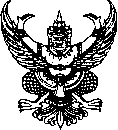 ส่วนราชการ        องค์การบริหารส่วนตำบลท่าด้วง  (สำนักปลัด)  โทร 0-56020417                                 ที่   พช ๘๑๔๐๑/	วันที่       มิถุนายน   25๖2     เรื่อง   สรุปผลการดำเนินงานโครงการฝึกอบรมด้านวิชาการและเทคโนโลยีการเกษตรการผลิตขยายเชื้อบีที
	สำหรับหนอนกระทู้ข้าวโพด ประจำปีงบประมาณ 2562       	เรียน    นายกองค์การบริหารส่วนตำบลท่าด้วง (ผ่าน ปลัด อบต.ท่าด้วง)              ตามที่ องค์การบริหารส่วนตำบลท่าด้วง ได้จัดฝึกอบรม “โครงการฝึกอบรมด้านวิชาการและเทคโนโลยีการเกษตรการผลิตขยายเชื้อบีทีสำหรับหนอนกระทู้ข้าวโพด ประจำปีงบประมาณ 2562” ในวันที่  19 มิถุนายน ๒๕62 จำนวนผู้เข้าร่วมฝึกอบรม 4๐ คน งบประมาณตั้งไว้ 30,380 .-บาท  นั้น	   บัดนี้ โครงการฝึกอบรมดังกล่าว ได้ดำเนินการเสร็จเรียบร้อยแล้ว จึงขอสรุปผลการดำเนินงานโครงการอบรมฯ รายละเอียดตามเอกสารที่เสนอมาพร้อมนี้	   จึงเรียนมาเพื่อโปรดทราบและพิจารณา                                                     	(นางสาวเกวลิน   จันมโนวงษ์)			  		                      นักวิเคราะห์นโยบายและแผนความเห็น.........................................................................................................       	        (นายเด่น   วิทยา)	                                                              	  ตำแหน่ง  หัวหน้าสำนักปลัด	ความเห็น.........................................................................................................    	                                              (นายปฏิพัทธ์   ม่วงน้อยเจริญ) 		          			      ปลัดองค์การบริหารส่วนตำบลท่าด้วงความเห็น.........................................................................................................                              		(นายอดุลย์    ปริญญาศรีเศวต)     	      นายกองค์การบริหารส่วนตำบลท่าด้วงภาคผนวกประมวลภาพโครงการฝึกอบรมด้านวิชาการและเทคโนโลยีการเกษตรการผลิตขยายเชื้อบีทีสำหรับหนอนกระทู้ข้าวโพด ประจำปีงบประมาณ 2562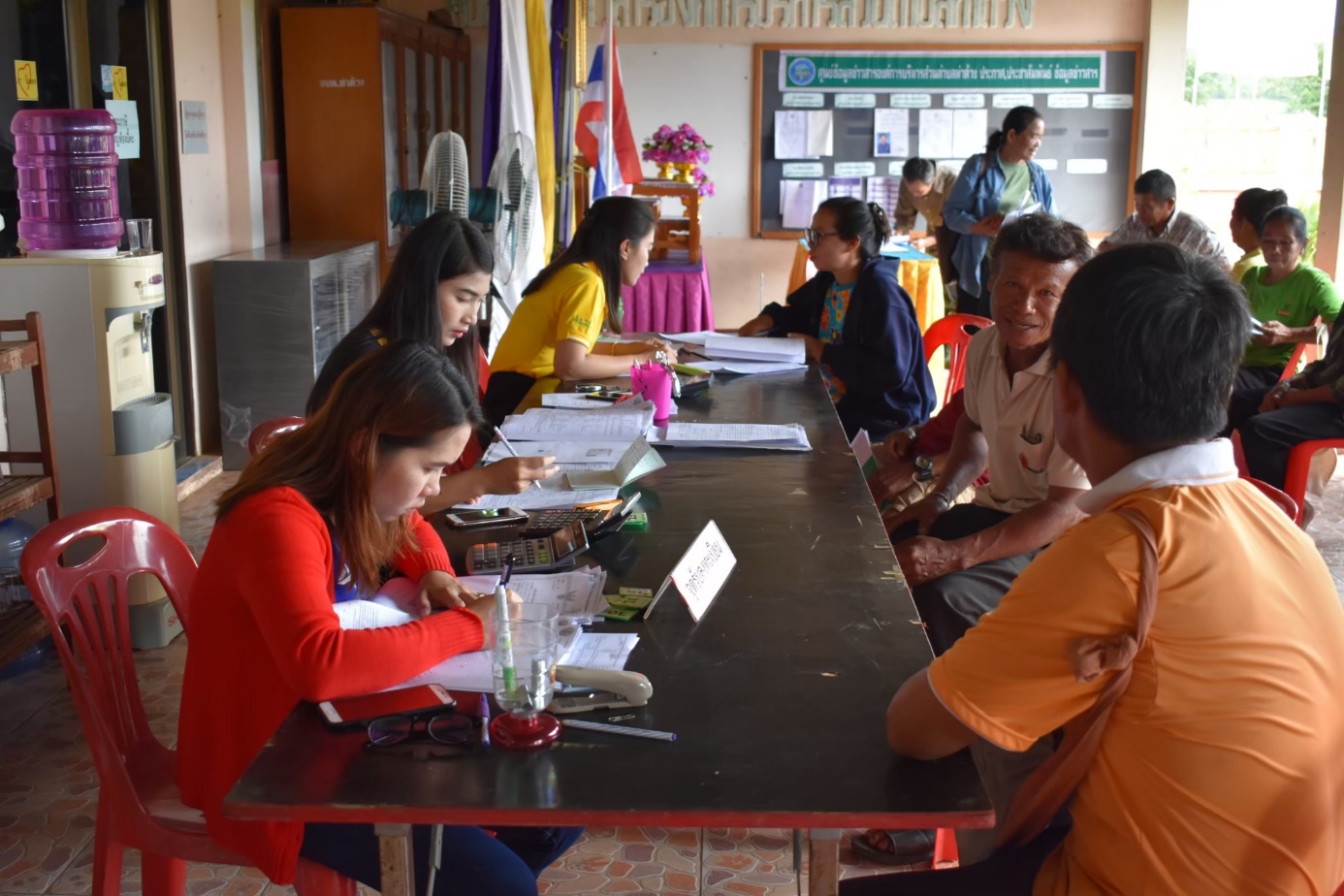 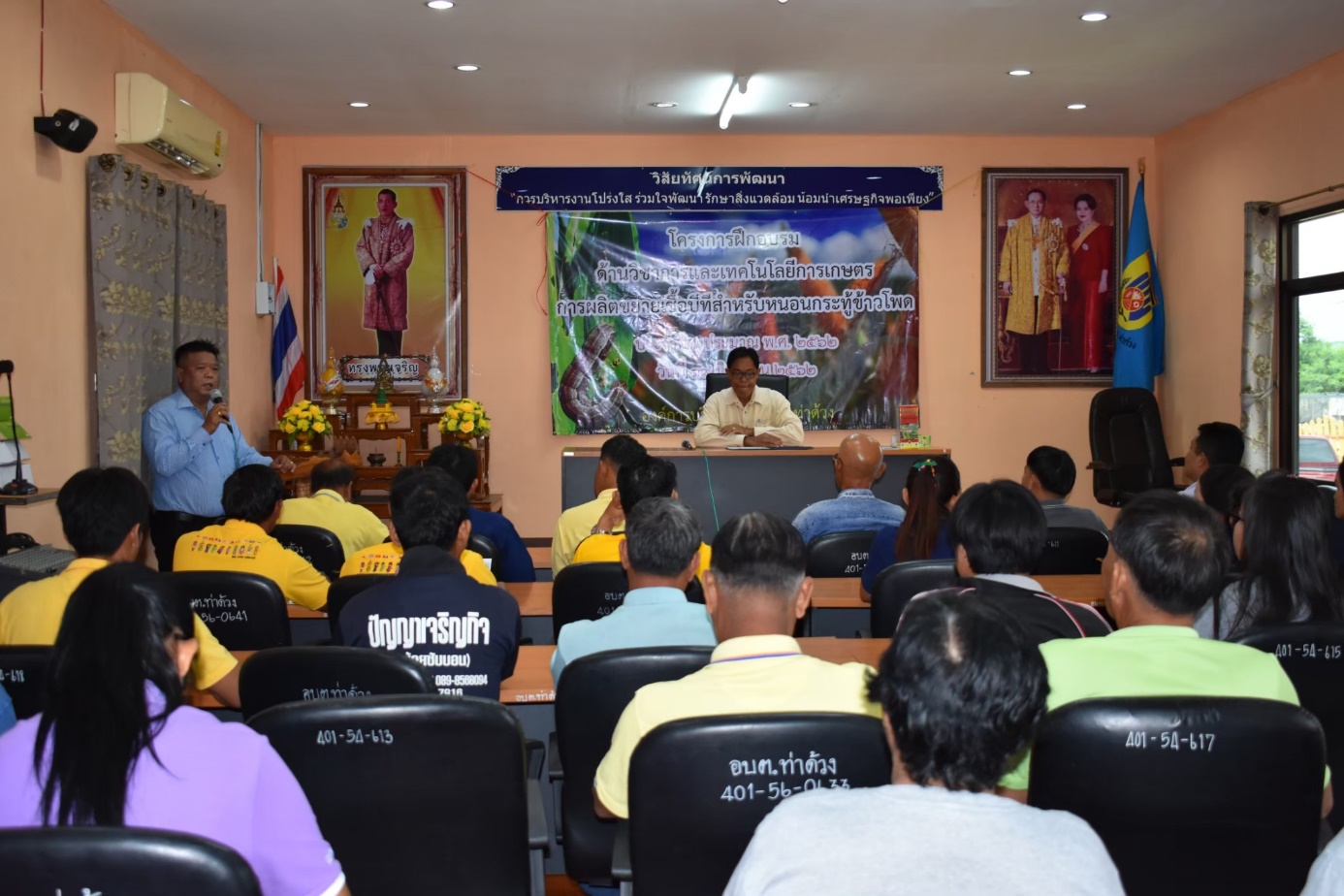 ประมวลภาพโครงการฝึกอบรมด้านวิชาการและเทคโนโลยีการเกษตรการผลิตขยายเชื้อบีทีสำหรับหนอนกระทู้ข้าวโพด ประจำปีงบประมาณ 2562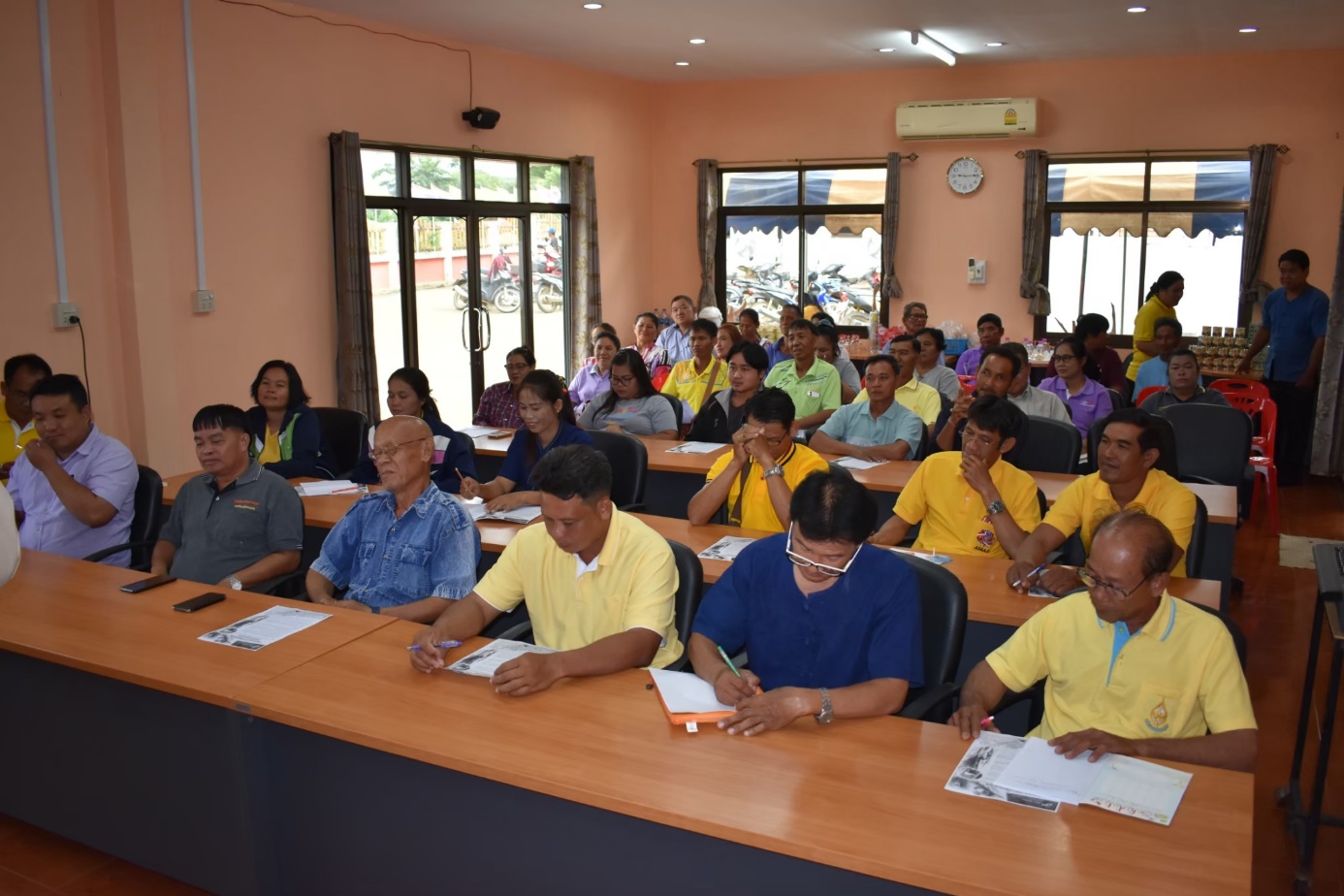 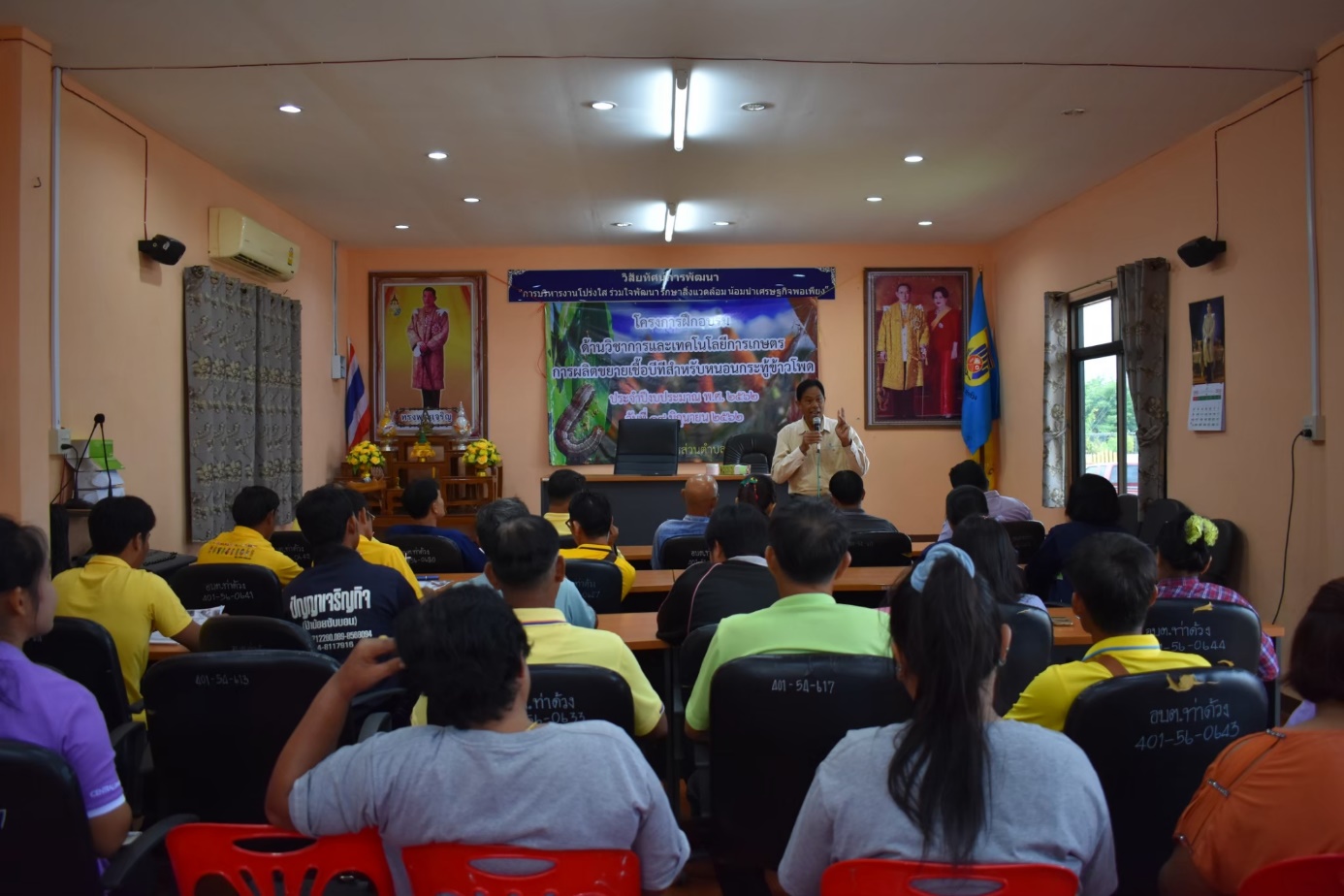 ประมวลภาพโครงการฝึกอบรมด้านวิชาการและเทคโนโลยีการเกษตรการผลิตขยายเชื้อบีทีสำหรับหนอนกระทู้ข้าวโพด ประจำปีงบประมาณ 2562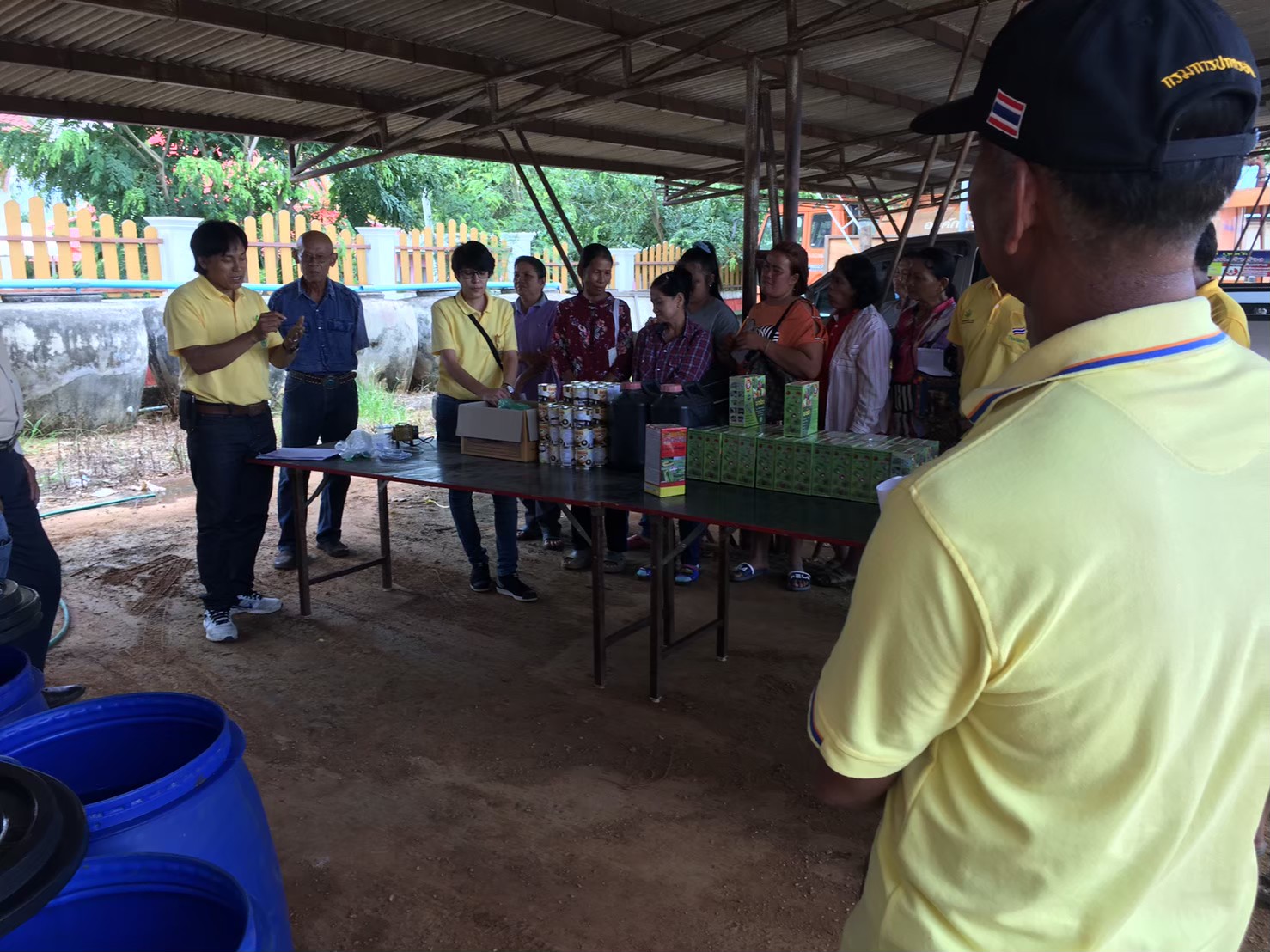 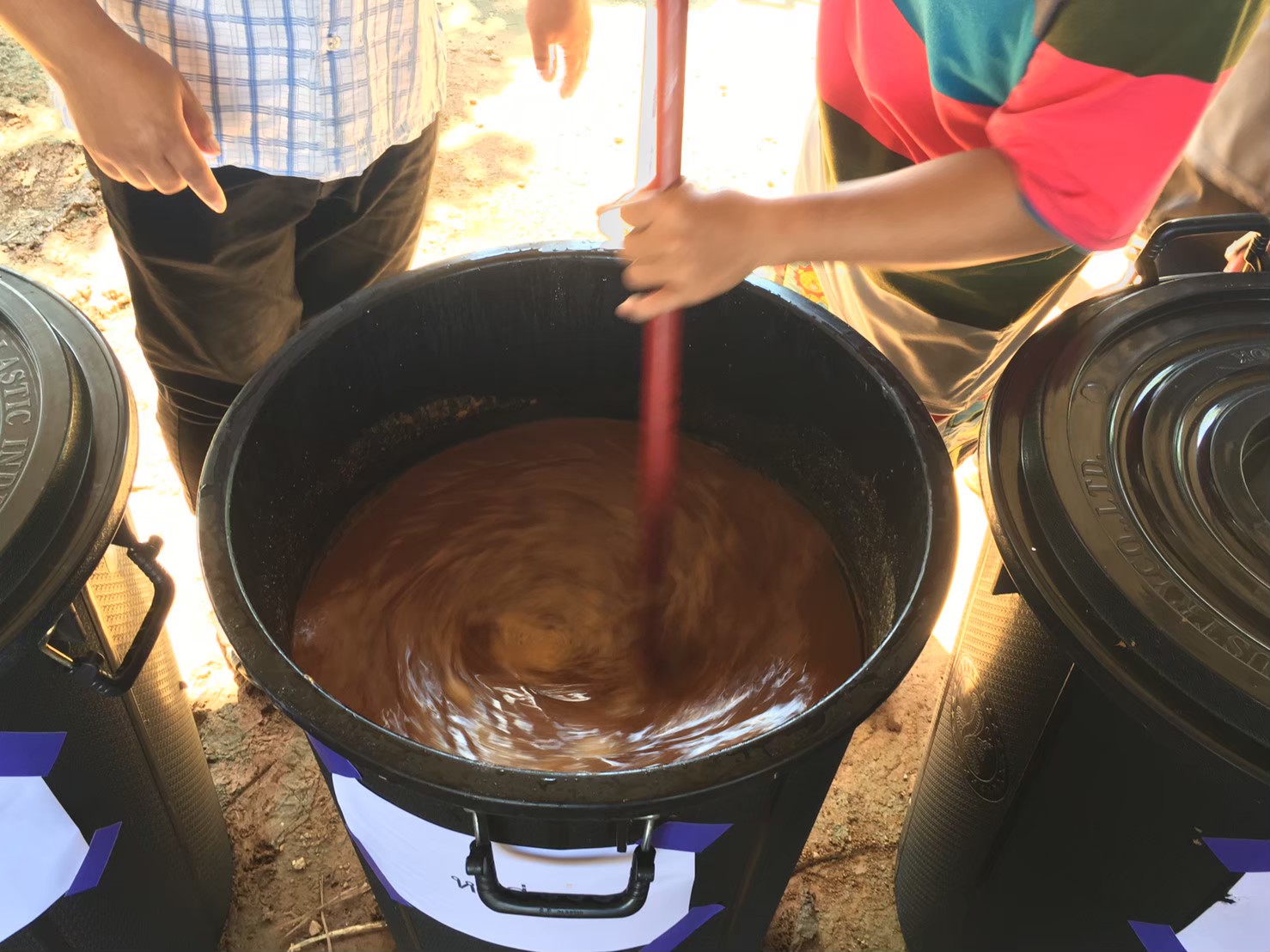 ประมวลภาพโครงการฝึกอบรมด้านวิชาการและเทคโนโลยีการเกษตรการผลิตขยายเชื้อบีทีสำหรับหนอนกระทู้ข้าวโพด ประจำปีงบประมาณ 2562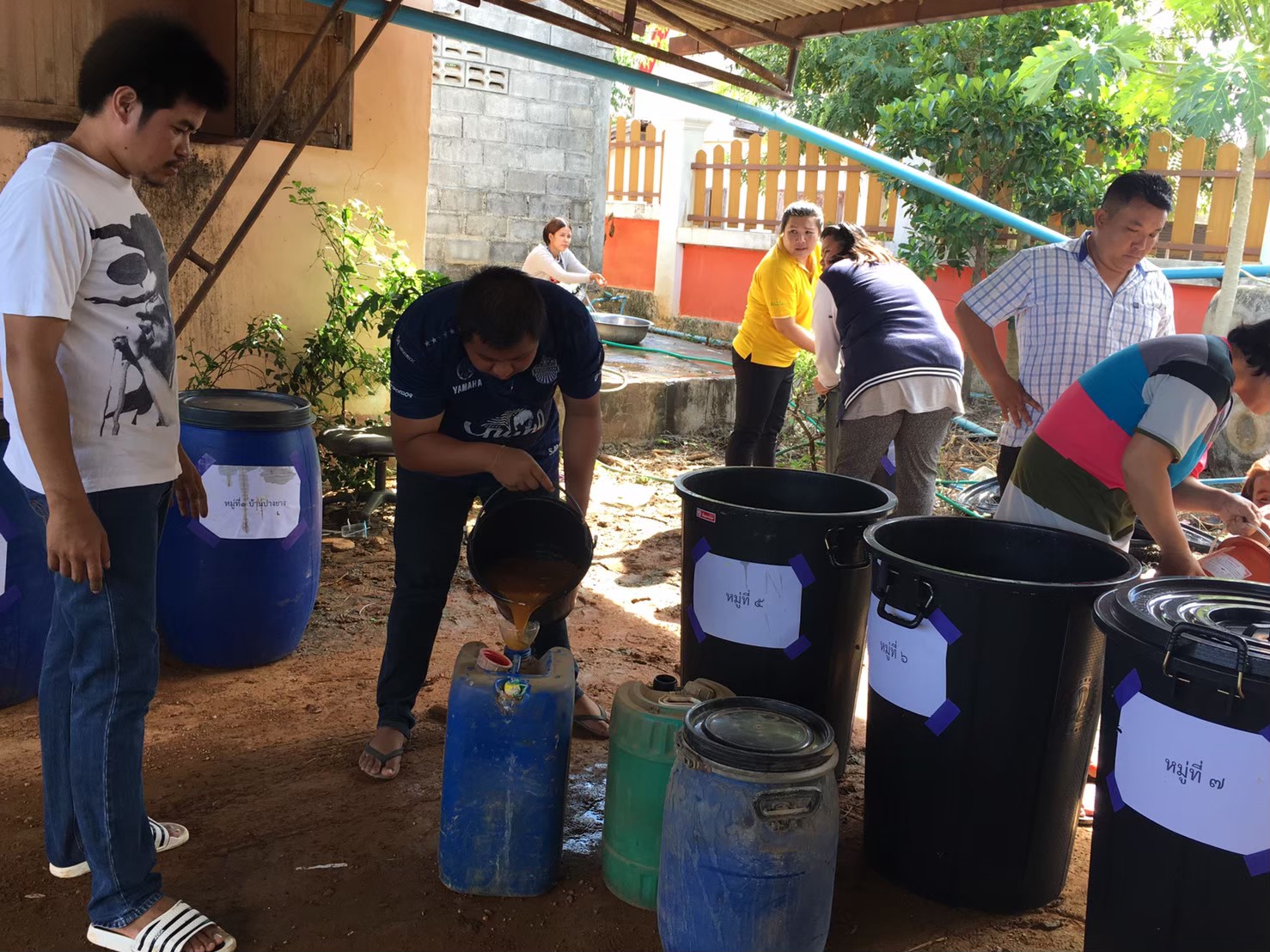 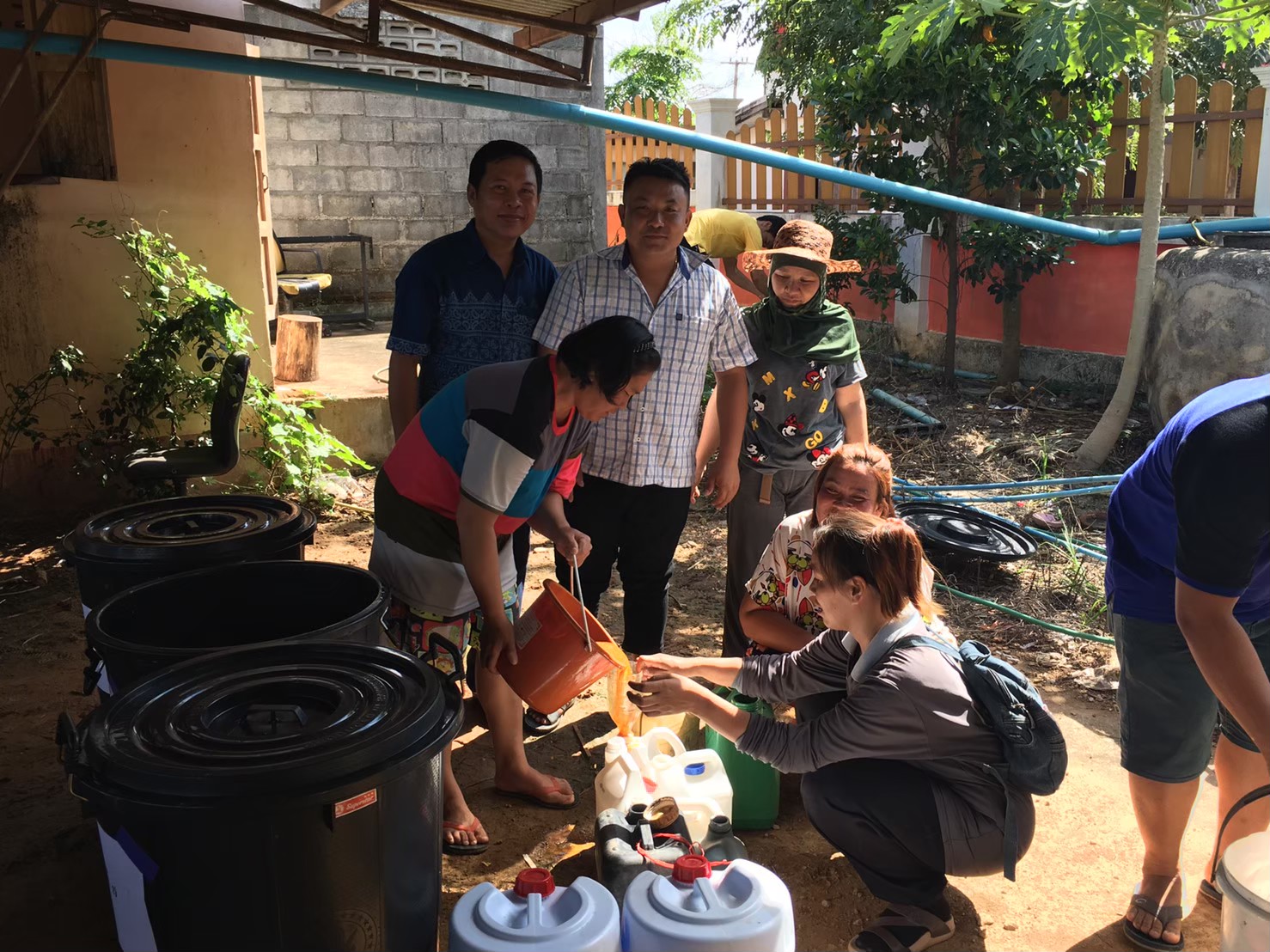 ประมวลภาพโครงการฝึกอบรมด้านวิชาการและเทคโนโลยีการเกษตรการผลิตขยายเชื้อบีทีสำหรับหนอนกระทู้ข้าวโพด ประจำปีงบประมาณ 2562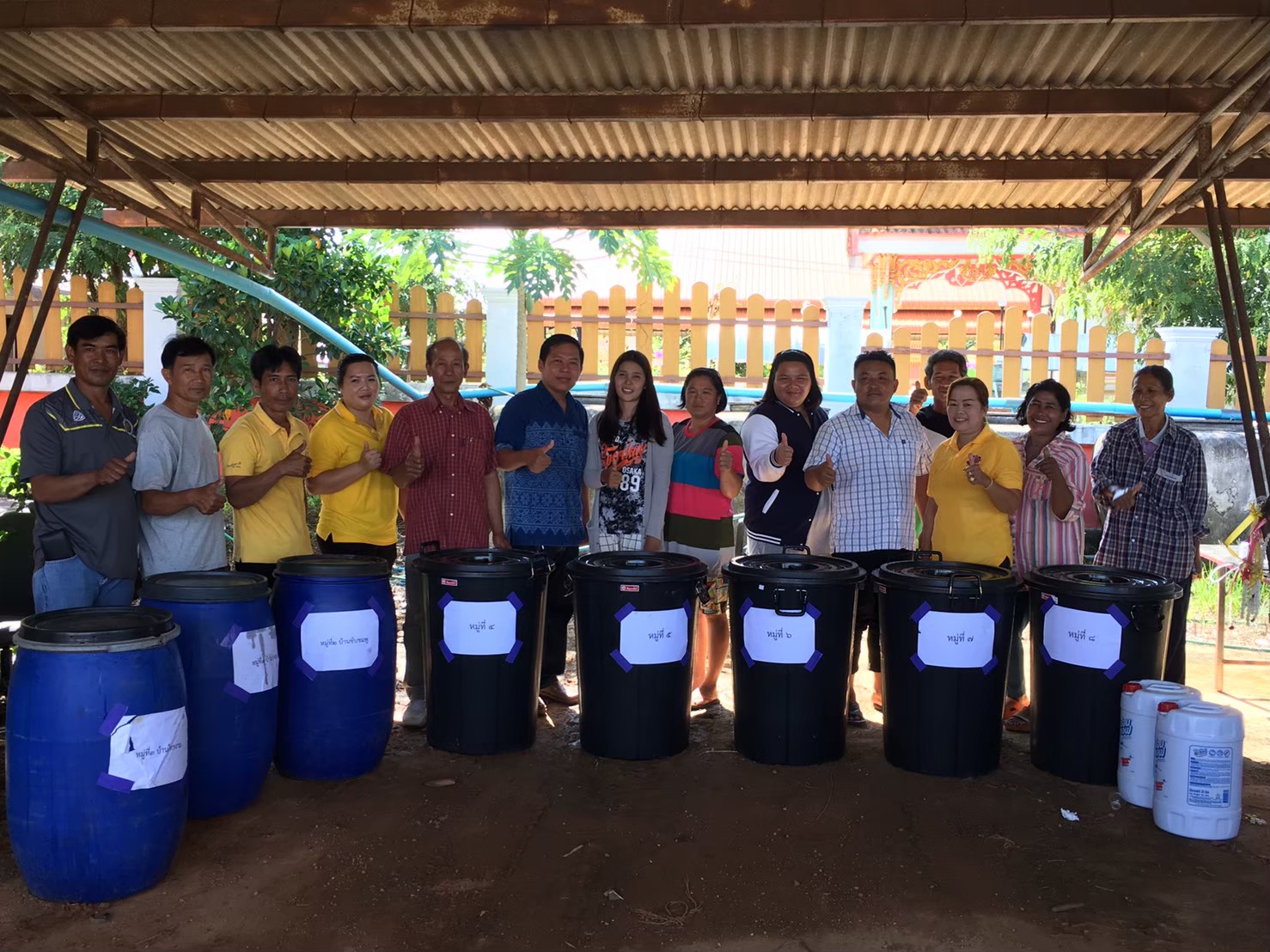 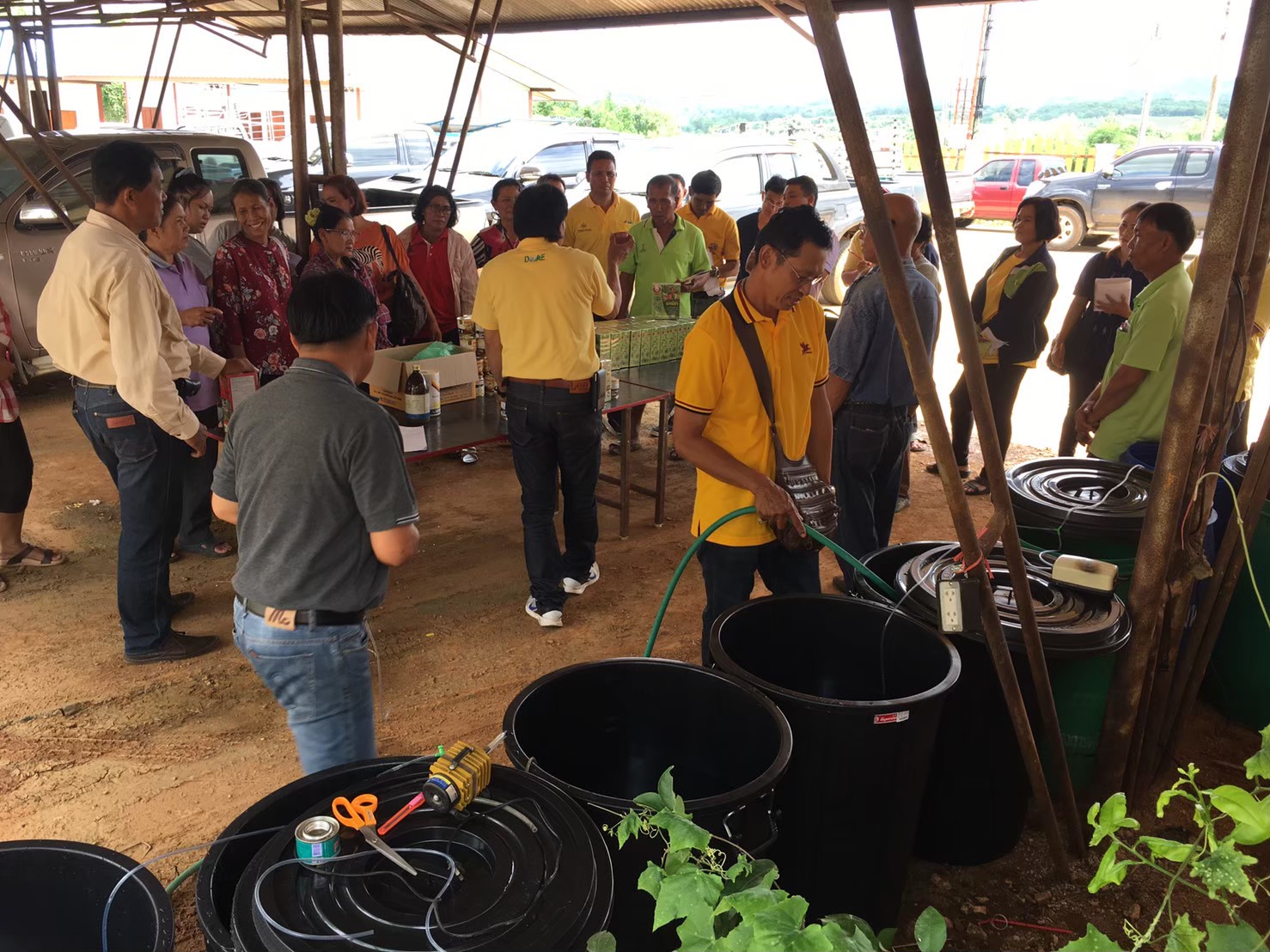 ลําดับกิจกรรมระยะเวลาการดําเนินงานผลการดําเนินงาน1ดำเนินการเขียนโครงการเดือน พ.ค. 2562ดําเนินการตามเวลา2ดำเนินการจัดประชุมคณะผู้บริหาร กำนัน ผู้ใหญ่บ้าน ผู้นำชุมชน และพนักงานองค์การบริหารส่วนตำบลท่าด้วงในสังกัดเดือน พ.ค. 2562ดําเนินการตามเวลาลําดับกิจกรรมระยะเวลาการดําเนินงานผลการดําเนินงาน3จัดเตรียมสถานที่และอุปกรณ์ที่ใช้อบรมเดือน มิ.ย. 2562ดําเนินการตามเวลา4จัดฝึกอบรม19 มิ.ย. 2562ดําเนินการตามเวลา5ดำเนินการประเมินผลการฝึกอบรมเดือน มิ.ย. 2562ดําเนินการตามเวลา6รายงานผลการดำเนินการโครงการเดือน มิ.ย. 2562จัดทํารายงานสรุปผลการ ดําเนินโครงการและ เผยแพร่ทางเว็บไซต์หัวข้อประเมินผลการประเมินผลการประเมินผลการประเมินหัวข้อประเมินค่าเฉลี่ยค่า Std.ความคิดเห็น1. ความพึงพอใจในกิจกรรม1. ความพึงพอใจในกิจกรรม1. ความพึงพอใจในกิจกรรม1. ความพึงพอใจในกิจกรรม1.1 หัวข้อบรรยายสอดคล้องกับวัตถุประสงค์ของการประชุม/สัมมนา4.43.90มาก1.2 ปริมาณเวลาทั้งหมดของการประชุม/สัมมนา4.25.74มาก1.3 เนื้อหาสาระในการอบรม/สัมมนาตรงกับความต้องการ4.52.55มาก2.  ความพึงพอใจในวิทยากร2.  ความพึงพอใจในวิทยากร2.  ความพึงพอใจในวิทยากร2.  ความพึงพอใจในวิทยากร2.1 เทคนิคการนำเสนอของวิทยากร4.45.74มาก2.2 วิทยากรนำเสนอเนื้อหาสาระครบถ้วนและน่าสนใจ4.37.70มาก2.3 เอกสารประกอบการนำเสนอของวิทยากร4.101.0มาก2.4 การบริหารเวลาของวิทยากร4.27.84มาก2.5 ความพึงพอใจในวิทยากรโดยภาพรวม4.60.67มาก3.  ความพึงพอใจในบริการ3.  ความพึงพอใจในบริการ3.  ความพึงพอใจในบริการ3.  ความพึงพอใจในบริการ3.1 ห้องประชุม4.55.71มาก3.2 โสตทัศนูปกรณ์4.20.85มากหัวข้อประเมินผลการประเมินผลการประเมินผลการประเมินหัวข้อประเมินค่าเฉลี่ยค่า Std.ความคิดเห็น3.3 อาหารและเครื่องดื่ม4.37.74มาก3.4 การบริการ/อำนวยความสะดวกต่าง ๆ ของเจ้าหน้าที่4.43.63มาก3.5 ความพึงพอใจในการบริการโดยภาพรวม4.38.71มาก4.  ความพึงพอใจและประโยชน์ที่ได้รับจากการประชุม/สัมมนา4.  ความพึงพอใจและประโยชน์ที่ได้รับจากการประชุม/สัมมนา4.  ความพึงพอใจและประโยชน์ที่ได้รับจากการประชุม/สัมมนา4.  ความพึงพอใจและประโยชน์ที่ได้รับจากการประชุม/สัมมนา4.1 ท่านได้รับประโยชน์จากการประชุม/สัมมนา4.75.54มาก4.2 ท่านคาดว่าจะนำความรู้ความเข้าใจ ทักษะที่ได้รับในครั้งนี้ ไปประยุกต์ใช้ในการปฏิบัติงานได้4.47.59มาก4.3 ท่านมีความพึงพอใจที่ได้เข้าร่วมกิจกรรม4.73.50มาก4.4  ระยะเวลาการอบรม/สัมมนา สอดคล้องกับเนื้อหาหลักสูตร4.58.71มากค่าเฉลี่ยรวม4.44มากร้อยละ88.8